ПРЕСС-РЕЛИЗ01.10.2021На Курской АЭС успешно прошли плановые пожарно-тактические ученияВ ходе тренировки с участием 200 человек и 25-и единиц техники специальные службы и специалисты Курской АЭС отработали совместные действия в ходе тушения условного пожара в турбинном цехе первой очереди атомной станции.В учениях был задействован личный состав специальной пожарно-спасательной службы №3 по охране КуАЭС, а также пожарно-спасательные гарнизоны г. Курчатова и Курчатовского района.«Мы проводим такие учения ежегодно, при этом каждый раз выбираем новые объекты станции, чтобы совершенствовать свои навыки и успешно применять их в случае необходимости», - пояснил заместитель начальника Главного управления МЧС России по Курской области Александр Мезенцев.По предварительной оценке экспертов учения прошли на высоком уровне.Во время учений энергоблоки Курской АЭС работали в штатном режиме. Никаких вмешательств в их работу не предусматривалось и не производилось.Оперативная информация о радиационной обстановке вблизи АЭС России и других объектов атомной отрасли представлена на сайте www.russianatom.ru.Управление информации и общественных связей Курской АЭС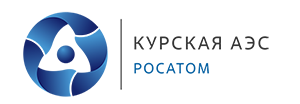 